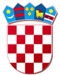 REPUBLIKA HRVATSKAVARAŽDINSKA ŽUPANIJAOSNOVNA ŠKOLA VELIKI BUKOVECŠKOLSKI ODBOR KLASA: 007-04/23-01/1URBROJ: 2186-140-01-23-22Veliki Bukovec, 15.11.2023.svim članovima ŠOP O Z I Vna 28. sjednicu Školskog odbora koja će se održati u ponedjeljak, 20.11.2023. godine elektronskim putem u vremenu od 10 do 17 sati temeljem članka 57. Statuta Osnovne škole Veliki Bukovec.DNEVNI RED:Verifikacija Zapisnika s prethodne sjedniceSuglasnost Školskog odbora za objavu Natječaja za zakup školske sportske dvorane Ostalo                                                                            	            Predsjednica Školskog odbora:                                                                                                  	           Marinka Mlinarić